Secular Franciscan OrderYour FraternityYour address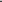 Minister: Name, Phone: xxx-xxxx Secretary: Name, Phone: xxx-xxxxDateRev. Fr. Parish PriestAny ParishAny City, ON/QCXXX XXXDear Father Priest,We need your help. Our Fraternity is currently looking for new members to help with the many challenges that face us in today's society. To be frank, our membership is smaller than we would like to achieve many of the goals we would like to achieve and we need new blood to make us the vibrant body that St. Francis envisioned. Will you please help us by posting the enclosed poster on your parish bulletin board? In addition, I would like to humbly ask you and your congregation to join in prayers asking for vocations to the Order.I know that many parish organizations are also looking for help and we don't want to compete with them for already oversubscribed resources. But many people feel the need for an added spiritual dimension to their lives. We feel that the Secular Franciscan Order can provide that. Our Fraternity, meets monthly at X:00 p.m. each DAY OF THE WEEK at  CHURCH AND STREET WHERE YOU MEET. We would be delighted if you or any of your parishioners would care to join us.We are also available to make a presentation of any length to your Council or parishioners on what it means to live the Franciscan way of life.Meanwhile, if you have any questions please feel free to call us.Pax et bonum,Name of Minister, ofs  